Р Е Ш Е Н И Еот  16 августа  2023 года                                                                                                            № 161«О внесении изменений в решение Совета депутатов муниципального образования Ромашкинского сельское поселение Приозерского муниципального района Ленинградской области от 15.04.2020 №29 «Об утверждении Положения о порядке принятия решения о применении мер ответственности к депутату, члену выборного органа местного самоуправления, выборному должностному лицу местного самоуправления муниципального образования Ромашкинское сельское поселение муниципального образования Приозерский муниципальный район Ленинградской области»По результатам рассмотрения протеста Приозерского городского прокурора от 27.06.2023, на основании части 7.3-1 статьи 40 Федерального закона от 06.10.2003 N 131-ФЗ "Об общих принципах организации местного самоуправления в Российской Федерации", ч. 15 ст.3 Закона Ленинградской области от 20 января 2020 N 7-оз "Об отдельных вопросах реализации законодательства в сфере противодействия коррупции гражданами, претендующими на замещение должности главы местной администрации по контракту, муниципальной должности, а также лицами, замещающими указанные должности", руководствуясь Уставом муниципального образования Ромашкинское сельское поселение муниципального образования Приозерский муниципальный район Ленинградской области, Совет депутатов муниципального образования Ромашкинское сельское поселение муниципального образования Приозерский муниципальный район Ленинградской области (далее - Совет депутатов) РЕШИЛ:1. Внести изменения в Положение о порядке принятия решения о применении мер ответственности к депутату, члену выборного органа местного самоуправления, выборному должностному лицу местного самоуправления муниципального образования Ромашкинское сельское поселение муниципального образования Приозерский муниципальный район Ленинградской области, утвержденное решением Совета депутатов муниципального образования Ромашкинского сельское поселение Приозерского муниципального района Ленинградской области от 15.04.2020 №29, дополнив его пунктом 9 следующего содержания:«9.Информация о результатах рассмотрения заявления Губернатора Ленинградской области подлежит размещению на официальном сайте, официальной странице органа местного самоуправления в информационно-телекоммуникационной сети "Интернет" в соответствии с Федеральным законом от 9 февраля 2009 года N 8-ФЗ "Об обеспечении доступа к информации о деятельности государственных органов и органов местного самоуправления».2. Настоящее решение вступает в силу с момента его официального опубликования, подлежит официальному опубликованию в газете «Приозерские ведомости» и на официальном сайте муниципального образования Ромашкинское сельское поселение www.ромашкинское.рф;3. Контроль за исполнением настоящего решения оставляю за собой.Глава муниципального образования                                                             Ю.М. Кенкадзе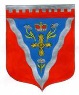 Совет депутатовРомашкинского сельского поселенияПриозерского муниципального района Ленинградской области